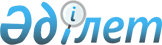 2011 жылға талондардың бағаларын белгілеу туралы
					
			Күшін жойған
			
			
		
					Қызылорда облысы Жаңақорған аудандық мәслихатының 2010 жылғы 24 желтоқсандағы N 281 шешімі. Қызылорда облысының Әділет департаменті Жаңақорған аудандық Әділет басқармасында 2011 жылы 04 ақпанда N 10-7-132 тіркелді. Күші жойылды - Қызылорда облысы Жаңақорған аудандық мәслихатының 2011 жылғы 29 наурыздағы N 314 шешімімен      Ескерту. Күші жойылды - Қызылорда облысы Жаңақорған аудандық мәслихатының 2011.03.29 N 314 шешімімен.      РҚАО-ның ескертпесі.

      Құжаттың мәтінінде түпнұсқаның пунктуациясы мен орфографиясы сақталған.

      Қазақстан Республикасының 2008 жылғы 10 желтоқсандағы "Салық және бюджетке төленетін басқа да міндетті төлемдер туралы" Қазақстан Республикасының Кодексін (Салық кодексі) қолданысқа енгізу туралы" Заңының 36 бабына, Қазақстан Республикасының 2001 жылғы 23 қаңтардағы "Қазақстан Республикасындағы жергілікті мемлекеттік басқару және өзін-өзі басқару туралы" Заңының 6 мен 7 баптарына сәйкес Жаңақорған аудандық мәслихаты ШЕШІМ ЕТЕДІ:



      1. 2011 жылға қызметі ара-тұра сипатта болатын жеке тұлғаларға арналған біржолғы талонның бағасы белгіленсін (қосымша 1).



      2. 2011 жылға базарда тауарларды сатумен, жұмыстарды орындаумен және қызмет көрсетумен айналысатын жеке тұлғаларға арналған біржолғы талонның бағасы белгіленсін (қосымша 2).



      3. "Бір жолғы талон құнын белгілеу туралы" Жаңақорған аудандық Мәслихатының 2010 жылғы 9 сәуірдегі N 220 шешімінің (нормативтік құқықтық кесімдерді мемлекеттік тіркеудің тізіліміне 2010 жылғы 7 мамырда N 10-7-98 болып тіркелген, 2010 жылғы 26 мамырда N 42 "Жаңақорған тынысы" газетінде жарияланған") күші жойылды деп танылсын.



      4. Осы шешімнің орындалуына бақылау жасау аудандық мәслихаттың ауданның бюджеттік саясаты мен әлеуметтік-экономикалық дамуы бойынша тұрақты комиссиясына жүктелсін.



      5. Осы шешім алғаш ресми жарияланғаннан кейін күнтізбелік он күн өткен соң қолданысқа енгізіледі.      Аудандық мәслихаттың кезекті

      ХХХV сессиясының төрағасы                        Н. ҚАРАҚОЖАЕВ      Аудандық Мәслихат хатшысы                        С. ДҮЙСЕБЕКОВЖаңақорған аудандық Мәслихатының

      2010 жылғы 24 желтоқсандағы

      кезекті ХХХV сессиясының

      N 281 шешіміне 1 қосымша 

2011 жылға қызметі ара-тұра сипатта болатын жеке тұлғаларға арналған біржолғы талонның бағасыЖаңақорған аудандық Мәслихатының

      2010 жылғы 24 желтоқсандағы

      кезекті ХХХV сессиясының

      N 281 шешіміне 2 қосымша 

2011 жылға базарда тауарларды сатумен, жұмыстарды орындаумен және қызмет көрсетумен айналысатын жеке тұлғаларға арналған біржолғы талонның бағасы
					© 2012. Қазақстан Республикасы Әділет министрлігінің «Қазақстан Республикасының Заңнама және құқықтық ақпарат институты» ШЖҚ РМК
				Базардың аталуымамандануыСауда қатарыСауда орнының көлемі ш/мАйлық есептік көрсет-

кіштің пайызыБекітілуге ұсынылған бір жолғы талон құны, теңгеІІІ-санаттағы базарлар үшінАзық-түлікАзық-түлік саудасыІІІ-санаттағы базарлар үшінАзық-түліка) жүк автокөліктерден сату550ІІІ-санаттағы базарлар үшінАзық-түлікә) жеңіл автокөліктерден сату210ІІІ-санаттағы базарлар үшінАзық-түлікб) азық-түлік тауарларын сөреден сату195ІІІ-санаттағы базарлар үшінАзық-түлікСөреде белгіленген бір орыннан азық-түлік сату184ІІІ-санаттағы базарлар үшінАзық-түлікЕт өнімдерін сөреден сату280ІІІ-санаттағы базарлар үшінАзық-түлікБалық өнімдерін сату280ІІІ-санаттағы базарлар үшінАзық-түлікКүріш, ұн өнімдерін қаптап сату195ІІІ-санаттағы базарлар үшінАзық-түлікТалқан, сөк өнімдерін сату175ІІІ-санаттағы базарлар үшінАзық-түлікТ.б. өнімдерді сату175ІІІ-санаттағы базарлар үшінАзық-түлікАзық-түлік тауарларын қолдап сатуІІІ-санаттағы базарлар үшінАзық-түлікСүт, айран, қымыран қымыз өнімдерін сату60ІІІ-санаттағы базарлар үшінАзық-түлікШемішке, жиде, кондитер өнімдерін сату60ІІІ-санаттағы базарлар үшінАзық-түлікНан және нан өнімдерін сату90ІІІ-санаттағы базарлар үшінАзық-түлікСалат жасап сату60ІІІ-санаттағы базарлар үшінАзық-түлікБалмұздақ сату175ІІІ-санаттағы базарлар үшінАзық-түлікКөкөніс өнімдерін сату200Өндірістік тауарларды сөреден сату өндірістік (киім-кешек) сату195Қымбат бағалы бас киімдерді сату бір орынға280Кілем, палас бұйымдарын сату195Кеңсе заттарын сату195Маталарды кездемелеп сату150Контейнерден зат сату150Құрылыс материалдарын сату295Қолдап сату220Қолдан жасалынған үй жиһаздарын (диван, кресло, т.б т.)сату)190Қолдан зат сату (орамал, шұлық т.б)95Пайдаланылған қосалқы бөлшектер сату95Етік тігу мен сағат жөндеушілер95Бұрын пайдаланылған көне заттар сату95Автокөлік саудасыЖүк автокөлігін сату15 жылдан жоғары195Пайдалану мерзімі 1 жылдан 15 жылға дейінгі қоса алғанда280Пайдалану мерзімі 7 жылға дейін сатылған жағдайда390Жеңіл автокөлігін сату15 жылдан жоғары195Пайдалану мерзімі 1 жылдан 15 жылға дейінгі қоса алғанда260Пайдалану мерзімі 7 жылға дейін сатылған жағдайда340Мал сатуІрі қара малын сату (түйе, жылқы, сиыр)280Бір жасқа дейін қара малын сату150Қой, ешкі сату95Бір жасқа дейінгі үй жануарларын сату60Құс сату60Мал азығын сатуЖемдік мал азығын машинадан сату470Шөптік мал азығын машинадан сату470Мал азығын қолдан (қаптап ) сату195Көшелерде белгіленген жерлерде сауда жасайтын әр адамғаЗаттың құны 3 мың теңгеге дейін55Заттың құны 3 мың теңгеден жоғары95Гүл сату95Түрлі өсімдік тұқымдарын сату55Отын сату (баялыш, жыңғыл, шеңгел)470Базарға көлікпен мал апару590Көлікпен топырақ, құм, тас, көмір сату590Базардан тыс жерлерден көкөніс өнімдерін сату95р/сБір жолғы талон негізіндегі кәсіпкерліктің тізбесіБекітілуге ұсынылған бір жолғы талон құны, теңге1Саяжайларда және үй маңындағы учаскелерде өсірілген табиғи гүлдерді сату (айлық есептік көрсеткіштің 6 пайызы)952Газеттер мен журналдарды қолдан сату (айлық есептік көрсеткіштің 4 пайызы)603Көшеттерді, тұқымдарды тұрақты сауда нүктелерінен тыс жерлерде сату (айлық есептік көрсеткіштің 5 пайызы)754Балық сату (айлық есептік көрсеткіштің 13 пайызы)2005Қосалқы ауыл шаруашылығы, бағбандық, бақшашылық және саяжай учаскелерінің өнімдерін сату1506Жер учаскелерін өңдеу жөніндегі жеке трактор иелерінің көрсететін қызметі2507Үй жануарлары мен құстарын бағуды жүзеге асыратын Қазақстан Республикасының азаматтары мен оралмандары80